Before summer practice, submit the form firstly for the approval of Department Coordinator and secondly for the approval of Company Manager.   Form, öncelikle Staj Bölüm Kordinatörü, sonra Firma Yetkilisi tarafından onaylatılacaktır; son kararı Fakülte Kordinatörü  verecektir.Part I. Basic Course Information/Staj HakkındaPart II. Student ınformation/ Öğrenci hakkındaPart III. Project Information (the list of the projects that the student will contribute during summer pratice)              Proje Bilgisi (staj süresince yapılacak olan imalat ve projeler)Part IV. Company Information / Şirket BilgisiPart V. Approval Process (this part will be filled by the related summer practice coordinators)- Onay (Bu bölüm staj kordinatörleri tarafından doldurulur)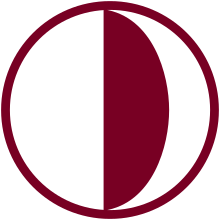 NEAR EAST UNIVERSITY - YAKIN DOĞU ÜNİVERSİTESİFaculty of Architecture - Mimarlık FakültesiSummer Practice Application Form - Staj Başvuru FormuDepartment Name:Bölümün Adı:Courese CodeDers KoduCourse Name Staj AdıYear of EducationÖğretim yılıNo of daysStaj günüBusiness Days: ...........İş GünüBeginning DateBaşlangıç TarihiDate of CompletionBitiş tarihiÖğrencinin Adı, Soyadı:Student Name, SurnameKimlik No:ID No:Cert. of CitizenshipFather’s Name:Baba AdıDate of BirthDoğum TarihiRegistered Province:Nüfusa kayıtlı olduğu ilPlace of BirthDoğum yeriRegistered District:Nüfusa kayıtlı olduğu ilçeÖğrenci No.Student NumberClassSınıfTel No:Student e-mail:Öğrenci e-mailStudent e-mail:Öğrenci e-mailStudent e-mail:Öğrenci e-mailStudent e-mail:Öğrenci e-mailStudent e-mail:Öğrenci e-mailStudent e-mail:Öğrenci e-mailName of the projectProjenin adıTime IntervalZaman aralığıAddressAdres Detailed Company InformationAyrıntılı Şirket BilgisiSupervising Architect/ Civil Engineer(at least five years work experience)Stajı denetleyecek yetkilinin (en az beş yıl tecrübeli);Corporate seal/Signature Şirket kaşesi/ İmzaName of the CompanyŞirket AdıName and SurnameŞirket yetkilisinin Adı ve SoyadıAddress of the CompanyŞirket AdresiTitle Ünvanı Company Tel NoŞirket Tel NoSchool of GraduationMezun Olduğu okulAddress of Const. SiteŞantiye/büro adresiYear of GraduationMezuniyet yılıTelephone  of Const. SiteŞantiye/büro telefonuCh. Registration NoOda Sicil NoHead of CoordinatorBölüm KoordinatörüSignature  İmzaDate TarihFaculty of  CoordinatorFakülte KoordinatörüSignature   İmzaDate Tarih